هوالأبهی- ای آیت باهره محبت الله در این کور اعظم...عبدالبهآء عباساصلی فارسی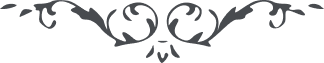 لوح رقم (7) – من آثار حضرت عبدالبهاء – مکاتیب عبد البهاء، جلد 8، صفحه 11هوالابهیای آیت باهره محبت الله در این کور اعظم که آفتاب فلک قدم افق عالم را روشن فرمود جمعی پریشان در ظل سدره انسان از اثر تربیتش جمع و حشر شدند و بانواع الطاف و اعطاف و احسان و فیوضات پرورش یافته‌اند و مظهر توجهات رحمانیه و مطلع انوار موهبت الهیه شدند که در این یوم که یوم غیبت است و آن آن حسرت و فرقت پر حرقت بر اعلاء کلمة الله قیام نمایند و سیف لسان و تیغ بیان از غلاف و نیام دهان برون کشند و بترویج و نشر نفحات رحمن مشغول گردند و بفیض شامل و خلاق الهیه جهانرا زنده کنند و بنفحات قدس مشام روحانیانرا مطیب نمایند و البهآء علیک (ع ع)